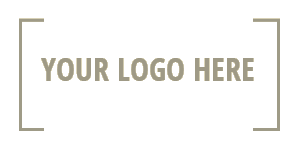 SAMPLE CTH SHARP Grant Award Press Release – for your convenience. Feel free to use your own!FOR IMMEDIATE RELEASE… or … FOR RELEASE: [DATE/TIME]Contacts: 
Your Name, Your Title, Your Organization
Phone: XXX-XXX-XXXX | Cell: XXX-XXX-XXXX
Email: xxxxxx@xxxx.com  [Your Organization Name] Receives 
Connecticut Humanities “American Rescue Plan” 
COVID Relief FundingYOUR CITY NAME HERE, CT (Month Date, Year) — Connecticut Humanities, the statewide, nonprofit affiliate of the National Endowment for the Humanities (NEH), has awarded [your organization name] a $[award amount] CTH SHARP Capacity Grant to support [project name].[Include one to two sentences here about the project your CTH SHARP grant will be used to support. This section could also include the ways COVID financially impacted your organization.][“Quote from someone in your organization explaining what it means for the organization to receive the SHARP funding. Quote could also include how the project receiving funding will support your community and/or its impact on the people you serve, etc.”]The NEH received $135 million from the American Rescue Plan (ARP) Act of 2021, which was approved by Congress this past spring. The state humanities councils, including CT Humanities, each received a portion of the NEH award to support museums, archives, historic sites, and other humanities-focused nonprofits. [your organization name] was one of 69 organizations in Connecticut that was awarded ARP funding totaling $640,192 from CT Humanities. CTH SHARP Capacity Grants provide organizations funding for projects including building their information technology infrastructure, making their collections more accessible, conducting strategic planning, and undertaking inclusivity, diversity, equity, and access work.“Our cultural nonprofits enrich lives, and it is important that they remain viable and accessible to all residents,” said Dr. Jason Mancini, executive director at CT Humanities.Support for this project is provided to [your organization name] by CT Humanities (CTH), through the Sustaining the Humanities through the American Rescue Plan (SHARP) with funds from the National Endowment for the Humanities (NEH) and the American Rescue Plan (ARP) Act. Any views, findings, conclusions, or recommendations expressed in this announcement do not necessarily represent those of CT Humanities or the National Endowment for the Humanities.______________________________________________________________________About [Your organization name][Your organization’s boiler plate/summary of who you are and what you do.]About Connecticut Humanities
CT Humanities (CTH) is an independent, nonprofit affiliate of the National Endowment for the Humanities. CTH connects people to the humanities through grants, partnerships, and collaborative programs. CTH projects, administration, and program development are supported by state and federal matching funds, community foundations, and gifts from private sources. Learn more by visiting cthumanities.org.